PicoScope 9301-15“PicoScope 9301-15” is a 15 GHz bandwidth, sampling oscilloscope that addresses digital and telecommunication applications of 10 Gb/s and higher, microwave applications up to 15 GHz, and timing applications with a resolution down to 64 fs. The oscilloscope is a compact, portable USB device, equipped with dedicated SMA ports. It is fully controlled by the software installed on the PC (called PicoSample3) that enables many different modes of analysis and signal observation.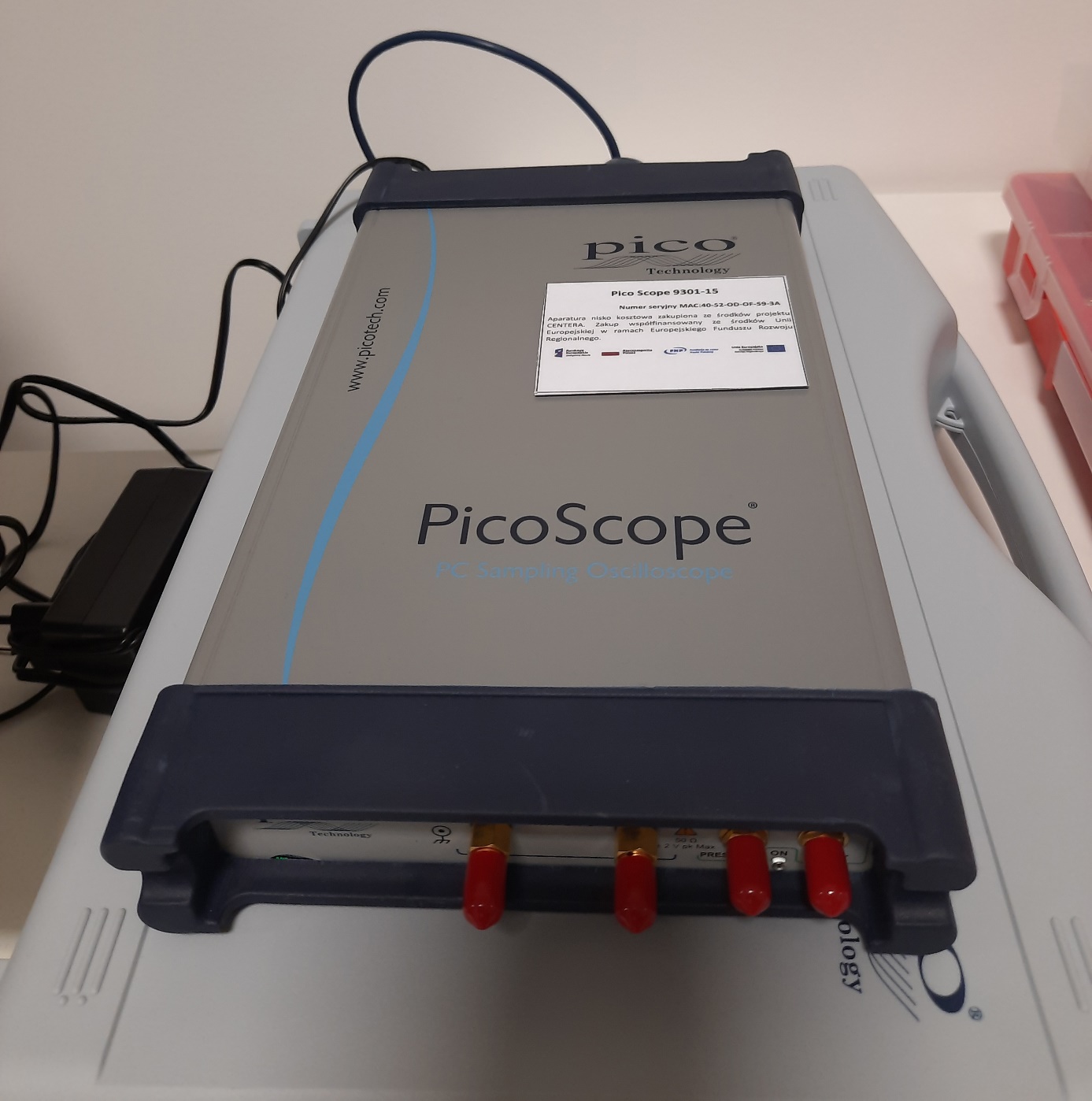 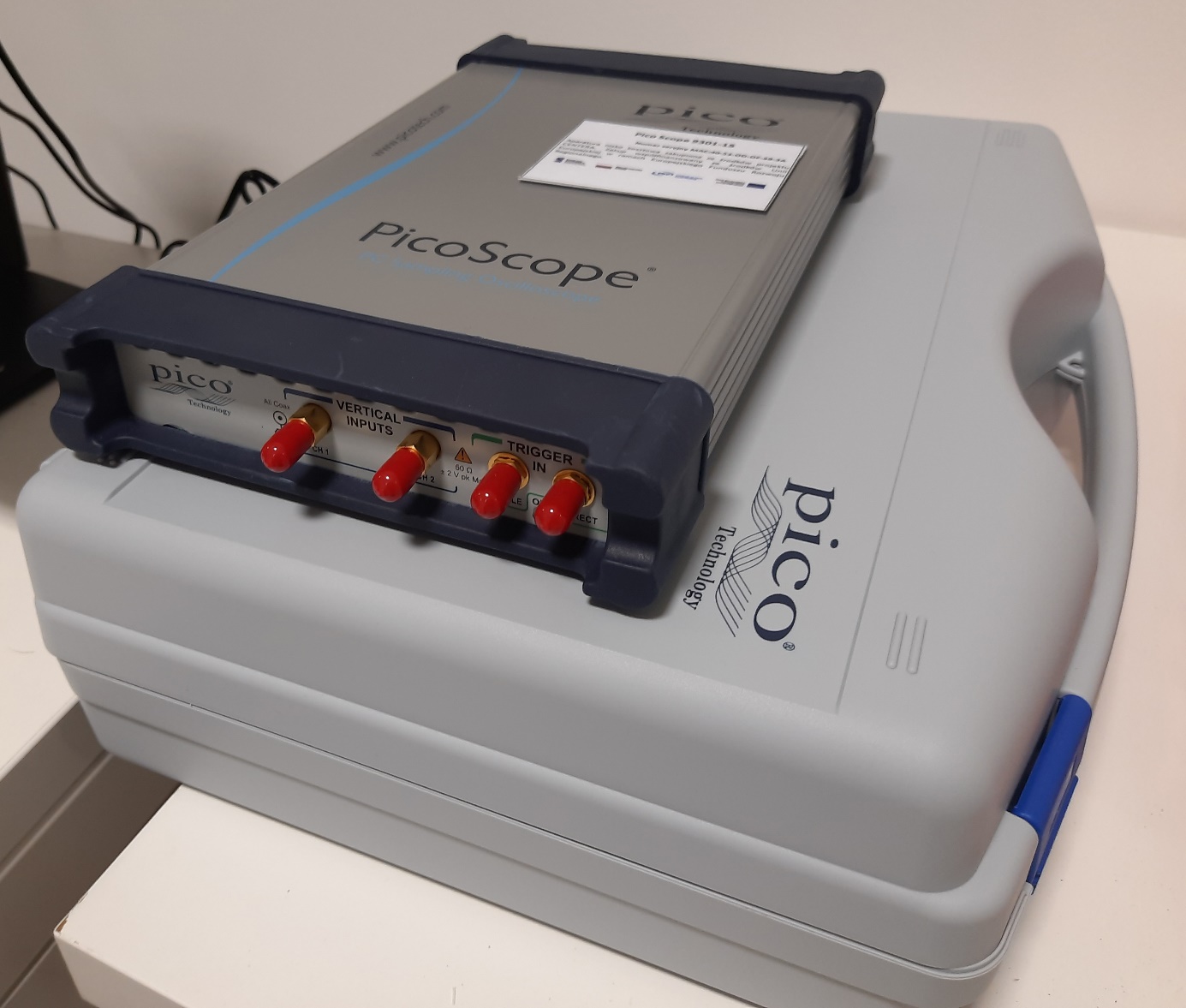 